Муниципальное бюджетное общеобразовательное учреждение «Средняя общеобразовательная школа №1»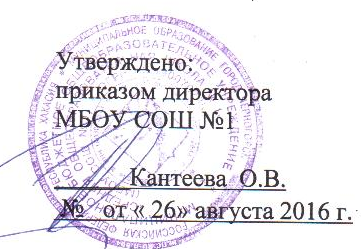 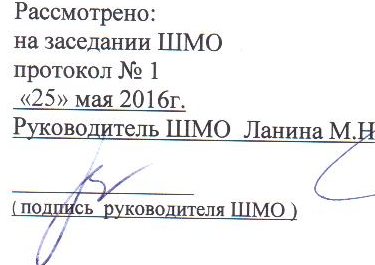 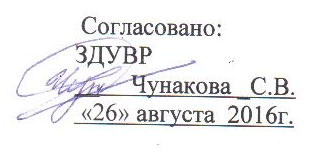 Рабочая программа по  математике  2а классасрок реализации: 01.09.2016г. - 31.05.2017г.Составлена на основе примерной программы по математике для общеобразовательных учрежденийавтор программы: М.И.Моро, М.А. Бантова, Г.В. Бельтюкова, С.И.Волкова,_Болсунова Т.А..__(Ф.И.О. учителя, составившего программу)2016 гПояснительная запискаРабочая программа по математике для 2а класса разработана на основе: - Федерального закона от 29.12.2012 года № 273 – ФЗ «Об образовании в Российской Федерации» (с последующими изменениями и дополнениями);- Приказа Министерства образования и науки Российской Федерации от 06.10.2009 № 373 «Об утверждении и введении в действие федерального государственного образовательного стандарта начального общего образования» (с последующими изменениями и дополнениями);- Устава Муниципального бюджетного общеобразовательного учреждения «Средняя общеобразовательная школа №1»- Положения о рабочей программе на уровень начального общего образования, рабочей программе по учебному предмету, принятого на заседании Педагогического совета (протокол № 8 от 30.05.2015 г.).Общая характеристика учебного предметаОбучение математике является важнейшей составляющей начального общего образования. Этот предмет играет важную роль в формировании у учащихся умения учиться.Начальное обучение математике закладывает основы для формирования приёмов умственной деятельности: учащиеся проводят анализ, сравнение, классификацию объектов, устанавливать причинно-следственные связи, закономерности, выстраивают логические цепочки рассуждений. Изучая математику, они усваивают определённые обобщённые знания и способы действий. Универсальные математические способы познания способствуют целостному восприятию мира, позволяют выстраивать модели его отдельных процессов и явлений, а также являются основой формирования универсальных учебных действий. Универсальные учебные действия обеспечивают усвоение предметных знаний и интеллектуальное развитие учащихся, формируют способность к самостоятельному поиску и усвоению новой информации, новых знаний и способов действий, что составляет основу умения учиться.Программа отражает обязательное для усвоения в начальной школе содержание обучения изобразительному искусству.Усвоенные в начальном курсе математики знания и способы действий необходимы не только для дальнейшего успешного изучения математики и других школьных дисциплин, но и для решения многих практических задач во взрослой жизни.Основными целями начального обучения математике являются:Математическое развитие учащихся.Формирование системы начальных математических знаний.Воспитание интереса к математике, к умственной деятельности.Программа определяет ряд задач, решение которых направлено на достижение основных целей начального математического образования:— формирование элементов самостоятельной интеллектуальной деятельности на основе овладения несложными математическими методами познания окружающего мира (умения устанавливать, описывать, моделировать и объяснять количественные и пространственные отношения); — развитие основ логического, знаково-символического и алгоритмического мышления; — развитие пространственного воображения;— развитие математической речи;— формирование системы начальных математических знаний и умений их применять для решения учебно-познавательных и практических задач;— формирование умения вести поиск информации и работать с ней;— формирование первоначальных представлений о компьютерной грамотности;— развитие познавательных способностей;— воспитание стремления к расширению математических знаний;— формирование критичности мышления;— развитие умений аргументировано обосновывать и отстаивать высказанное суждение, оценивать и принимать суждения других.Рабочая программа предусматривает следующую организацию процесса обучения (в соответствии с учебным планом):  во 2 классе – 4 часа в неделю, в объёме 136 часов в год.Программа  учитывает  возрастные  и  интеллектуальные  особенности  учащихся  2а класса.  На уроках будет использовано проблемное обучение, которое обеспечивает более прочное усвоение знаний; развивает аналитическое мышление, способствует сделать учебную деятельность для учащихся более привлекательной, основанной на постоянных трудностях; оно ориентирует на комплексное использование знаний. Индивидуальный подход позволяет учить учащихся  работать самостоятельно, развивать воображение, творческое мышление, умение наблюдать, анализировать, сравнивать, обобщать, проявлять инициативу, дифференцировать свои интересы, рационально использовать время. Преимущество индивидуальной формы обучения в том, что есть контакт с учеником и всегда можно исправить ошибки и отметить успехи. Дифференцированное обучение -  помогает учитывать индивидуально-типологические особенности личности и  обучать каждого  на уровне его возможностей и способностей.  Техническое оборудование и методическое обеспечение учебного кабинета начальных классов позволяет использовать на уроках ИКТ, тот способ позволяет ребенку с интересом учиться, находить источники информации, воспитывает самостоятельность и ответственность при получении новых знаний, развивает дисциплину интеллектуальной деятельности.Программа предусматривает проведение уроков ознакомления с новым материалом, закрепления изученного, применения знаний и умений, обобщения и систематизации знаний, комбинированных,  интегрированных уроков, уроков-экскурсий,  уроков-соревнований, уроков с дидактической и ролевой игрой.Используются следующие технологии при проведении уроков математики.Игровые технологииЯ считаю, что использование на уроках игровых технологий обеспечивает достижение единства эмоционального и рационального в обучении. Так включение в урок игровых моментов делает процесс обучения более интересным, создает у учащихся хорошее настроение, облегчает преодолевать трудности в обучении. Я использую их на разных этапах урока. Так в начале урока включаю игровой момент «Отгадай тему урока», при закреплении изученного материала – «Найди ошибку», кодированные упражнения. Так же мною разработаны викторины, часы занимательной математики. Всё это направлено на расширение кругозора учащихся, развитие их познавательной деятельности, формирование определенных умений и навыков, необходимых в практической деятельности, развитие общеучебных умений и навыков.Исследовательские методы в обученииДают возможность учащимся самостоятельно пополнять свои знания, глубоко вникать в изучаемую проблему и предполагать пути ее решения, что важно при формировании мировоззрения. Это важно для определения индивидуальной траектории развития каждого учащегося.Групповая технологияГрупповая технология позволяет организовать активную самостоятельную работу на уроке. Это работа учащихся в статической паре, динамической паре при повторении изученного материала, позволяет в короткий срок опросить всю группу, при этом ученик может побывать в роли учителя и в роли отвечающего, что само создает благоприятную обстановку на уроке. Так же применяю взаимопроверку и самопроверку после выполнения самостоятельной работы. Учащийся при этом чувствует себя раскованно, развивается ответственность, формируется адекватная оценка своих возможностей, каждый имеет возможность проверить, оценить, подсказать, исправить, что создает комфортную обстановку.Диалоговые технологии обучения
Основное назначение диалоговой технологии в процессе диалогического общения на уроке учащиеся ищут различные способы для выражения своих мыслей, для осваивания и отстаивания новых ценностей. 
Диалог на уроке – это особая дидактико-коммуникативная атмосфера, которая помогает ученику не только овладеть диалогическим способом мышления, но и обеспечивает рефлексию, развивает интеллектуальные и эмоциональные свойства личности.Здоровьесберегающие технологииИспользование данных технологий позволяют равномерно во время урока распределять различные виды заданий, чередовать мыслительную деятельность, определять время подачи сложного учебного материала, выделять время на проведение самостоятельных и контрольных работ, нормативно применять ТСО, что дает положительные результаты в обучении. При подготовке и проведении урока учитываю: дозировку учебной нагрузки; построение урока с учетом динамичности учащихся, их работоспособности; соблюдение гигиенических требований (свежий воздух, хорошая освещенность, чистота); благоприятный эмоциональный настрой; профилактика стрессов (работа в парах, группах, стимулирование учащихся); оздоровительные моменты и смена видов деятельности на уроке, помогающие преодолеть усталость, уныние, неудовлетворительность; соблюдаю организацию учебного труда (подготовка доски, четкие записи на доске, применение ИКТ).Метод проектного обученияБазовой образовательной технологий, поддерживающей компетентностно-ориентированный подход в образовании, является метод проектов Метод проектов по своей дидактической сущности нацелен на формирование способностей, обладая которыми, выпускник школы оказывается более приспособленным к жизни, умеющим адаптироваться к изменяющимся условиям, ориентироваться в разнообразных ситуациях, работать в различных коллективах, потому что проектная деятельность является культурной формой деятельности, в которой возможно формирование способности к осуществлению ответственного выбора. Проект позволяет учителю и ученику работать  как партнеры.Рабочая программа ориентирована на использование во 2а классе следующего УМК (утвержден приказом директора МБОУ «СОШ № 1» г. Черногорска № 30-1 от 23.05.2016г. «Об утверждении списка учебников и учебных пособий на 2016-2017 учебный год»).Состав УМК: Математика В 2-х частях Моро М И, Бантова М.А., Бельтюкова Г.В. и др. 2011-15 ПросвещениеСитникова Т.Н, Яценко И.Ф. Поурочные разработки по математике. 2 класс.-М.:ВАКО, 2016г.Рабочая программа разработана с учётом регионального этнокультурного содержания образования, в темы включён материал, касающийся истории, культуры, национальных особенностей. Данный материал представляет собой загадки, пословицы, поговорки, краеведческий материал  и используется на разных этапах урока.       Система уроков спланирована с учётом межпредметных связей с уроками   литературного чтения, изобразительным искусством,   окружающим миром, что способствует повышению образовательного уровня обучения, усилению его воспитывающих функций. Межпредметный подход используется при изучении обзорных тем, уроках, обобщающих учебный материал, вводных уроках.	Программа разработана с учетом метапредметных результатов учебной деятельности,  помогающих учащимся использовать способы деятельности, освоенные на базе нескольких учебных предметов, при решении проблем реальных жизненных ситуаций.   Наиболее существенной особенностью учебно-методического курса «Математика» авторов М.И. Моро и др. является направленность на формирование сознательных и прочных навыков устных и письменных вычислений, в соответствии с современными требованиями особое внимание уделено созданию условий, необходимых для развития познавательных способностей каждого учащегося. Обновлена тематика задач, введён разнообразный геометрический материал, даны занимательные задания, развивающие логическое мышление и воображение учащихся. Большое значение придаётся сопоставлению, сравнению и противопоставлению связанных между собой понятий, задач, выяснению сходства и различия в рассматриваемых фактах.Объём домашней работы не превышает 30% объёма работы, выполненной в классе (задача или 2 столбика примеров).Содержание учебного предмета (136ч)Числа от 1 до 100. Нумерация (16 ч.)Новая счетная единица – десяток. Счет десятками. Образование и названия чисел, их десятичный состав. Запись и чтение чисел. Числа однозначные и двузначные. Порядок следования чисел при счете. Сравнение чисел. Единицы длины: сантиметр, дециметр, миллиметр, метр. Соотношения между ними. Длина ломаной. Периметр многоугольника. Единицы времени: час, минута. Соотношение между ними. Определение времени по часам с точностью до минуты. Монеты (набор и размен). Задачи на нахождение неизвестного слагаемого, неизвестного уменьшаемого и неизвестного вычитаемого. Решение задач в 2 действия на сложение и вычитание.Числа от 1 до 100. Сложение и вычитание (69 ч.)Устные и письменные приемы сложения и вычитания чисел в пределах 100. Числовое выражение и его значение. Порядок действий в выражениях, содержащих 2 действия (со скобками и без них). Сочетательное свойство сложения. Использование переместительного и сочетательного свойств сложения для рационализации вычислений. Взаимосвязь между компонентами и результатом сложения (вычитания). Проверка сложения и вычитания. Выражения с одной переменной видаа + 28, 43-6. Уравнение. Решение уравнения. Решение уравнений вида 12 + х =12, 25 - х = 20, х - 2 = 8 способом подбора. Угол. Виды углов: прямой, острый, тупой. Прямоугольник (квадрат). Свойство противоположных сторон прямоугольника. Построение прямого угла, прямоугольника (квадрата) на клетчатой бумаге. Решение задач в 1 - 2 действия на сложение и вычитание.Числа от 1 до 100. Умножение и деление (40ч.)
Конкретный смысл и названия действий умножения и деления. Знаки умножения • (точка) и деления : (две точки). Названия компонентов и результата умножения (деления), их использование при чтении и записи выражений. Переместительное свойство умножения. Взаимосвязи между компонентами и результатом действия умножения; их использование при рассмотрении деления с числом 10 и при составлении таблиц умножения и деления с числами 2, 3. Порядок выполнения действий в выражениях, содержащих 2-3 действия (со скобками и без них). Периметр прямоугольника (квадрата). Решение задач в одно действие на умножение и деление.Итоговое повторение (11 ч.)Числа от 1 до 100. Нумерация чисел. Сложение, вычитание, умножение, деление в пределах 100: устные и письменные приемы. Решение задач изученных видов.Личностные, метапредметные и предметные результаты освоения учебного предмета Личностными результатами изучения курса «Математика» являются:Чувство гордости за вою Родину, российский народ и историю России.Осознание роли своей страны в мировом развитии, уважительное отношение к семейным ценностям, бережное отношение к окружающему миру.Целостное восприятие окружающего мира.Развитую мотивацию учебной деятельности и личностного смысла учения, заинтересованность в приобретении и расширении знаний и способов действий, творческий подход к выполнению заданий.Рефлексивную самооценку, умение анализировать свои действия и управлять ими.Навыки сотрудничества со взрослыми и сверстниками.Установку на здоровый образ жизни, наличие мотивации к творческому труду, к работе на результат.Метапредметными	 результатами изучения курса «Математика» являются:Регулятивные УУДПонимать, принимать и сохранять различные учебные задачи; осуществлять поиск средств для достижения учебной задачи.Находить способ решения учебной задачи и выполнять учебные действия в устной и письменной форме, использовать математические термины, символы и знаки.Планировать свои действия в соответствии с поставленной учебной задачей для ее решения.Проводить пошаговый контроль под руководством учителя, а в некоторых случаях – самостоятельно.Выполнять самоконтроль и самооценку результатов своей учебной деятельности на уроке и по результатам изучения отдельных тем.Познавательные УУДУстанавливать математические отношения между объектами, взаимосвязи в явлениях и процессах  и представлять информацию в знаково-символической и графической форме, строить модели, отражающие различные отношения между объектами.Проводить сравнение по одному или нескольким признакам и на этой основе делать выводы.Устанавливать закономерность следования объектов (чисел, числовых выражений, равенств, геометрических фигур и др.) и определять недостающие в ней элементы.Выполнять классификацию по нескольким предложенным или самостоятельно найденным основаниям.Делать выводы по аналогии и проверять эти выводы.Проводить несложные обобщения и использовать математические знания в расширенной области применения.Понимать базовые межпредметные предметные понятия: число, величина, геометрическая фигура.Фиксировать  математические отношения между объектами и группами объектов в знаково-символической форме (на моделях).Стремление полнее использовать свои творческие возможности.Общее умение смыслового чтения текстов математического содержания в соответствии с поставленными целями и задачами.Самостоятельно осуществлять расширенный поиск  необходимой информации в учебнике, в справочнике и в других источниках.Осуществлять расширенный поиск информации и представлять информацию в предложенной форме.Коммуникативные УУДСтроить речевое высказывание в устной форме, использовать математическую терминологию.Понимать различные позиции в подходе к решению учебной задачи, задавать вопросы для их уточнения, четко и аргументировано высказывать свои оценки и предложения.Принимать активное участие в работе в паре и в группе, использовать умения вести диалог, речевые коммуникативные средства.Принимать участие в обсуждении математических фактов, в обсуждении стратегии успешной математической игры, высказывать свою позицию.Знать и применять правила общения, осваивать навыки сотрудничества в учебной деятельности.Контролировать свои действия при работе в группе и осознавать важность своевременного и качественного выполнения взятого на себя обязательства для общего дела.Умение  использовать речевые средства и средства информационных и коммуникационных технологий при работе в паре, в группе в ходе решения учебно-познавательных задач, во время участия в проектной деятельности.Согласовывать свою позицию с позицией участников по работе в группе, в паре, признавать возможность существования различных точек зрения, корректно отстаивать свою позицию.Предметными  результатами изучения учебного предмета «Математика» во 2 классе являются:Учащиеся научатся:Числа и величины- образовывать, называть, читать, записывать числа от 0 до 1 000;- сравнивать трехзначные числа и записывать результат сравнения упорядочивать  заданные числа заменять трехзначное число суммой разрядных слагаемых уметь заменять мелкие единицы счета крупными и наоборот;- устанавливать закономерность – правило, по которому составлена числовая последовательность (увеличение/уменьшение числа на несколько единиц, увеличение/уменьшение числа в несколько раз); продолжать ее или восстанавливать пропущенные в ней числа;- группировать числа по заданному или самостоятельно установленному одному или нескольким признакам;- читать, записывать и сравнивать значения величины площади, используя изученные единицы измерения этой величины (квадратный сантиметр, квадратный дециметр, квадратный метр), и соотношения между ними: 1 дм2 = 100 см2,  1 м2 = 100 дм2; переводить одни единицы площади в другие;Арифметические действия- выполнять табличное умножение и деление чисел; выполнять умножение на 1 и на 0, выполнять деление вида: а : а,  0 : а;- выполнять внетабличное умножение и деление, в том числе деление с остатком; выполнять проверку арифметических действий умножение и деление;- выполнять письменно действия сложение, вычитание, умножение и деление на однозначное число в пределах 1 000;- вычислять значение числового выражения, содержащего 2 – 3 действия (со скобками и без скобок).Работа с текстовыми задачами- анализировать задачу, выполнять краткую запись задачи в различных видах: в таблице, на схематическом рисунке, на схематическом чертеже;- составлять план решения задачи в 2 – 3 действия, объяснять его и следовать ему при записи решения задачи;- преобразовывать задачу вновую, изменяя ее условие или вопрос;- составлять задачу по краткой записи, по схеме, по ее решению;- решать  задачи, рассматривающие взаимосвязи: цена, количество, стоимость; расход материала на 1 предмет, количество предметов, общий расход материала на все указанные  предметы и др.; задачи на увеличение/уменьшение числа в несколько раз;Пространственные отношения. Геометрические фигуры.- обозначать геометрические фигуры буквами;- различать круг и окружность;- чертить окружность заданного радиуса с использованием циркуля;- различать треугольники по соотношению длин сторон; по видам углов;- изображать геометрические фигуры (отрезок, прямоугольник) в заданном масштабе;- читать план участка (комнаты, сада и др.).Геометрические величины- измерять длину отрезка;- вычислять  площадь прямоугольника (квадрата) по заданным длинам его сторон;- выражать площадь объектов в разных единицах площади (квадратный сантиметр, квадратный дециметр, квадратный метр), используя соотношения между ними;- выбирать наиболее подходящие единицы площади для конкретной ситуации;- вычислять площадь прямоугольного треугольника, достраивая его до прямоугольника.Учащиеся получат  возможность научиться:- читать, записывать и сравнивать значения величины массы, используя изученные единицы измерения этой величины; переводить мелкие единицы массы в более крупные, сравнивать и  упорядочивать объекты по массе.- использовать свойства арифметических действий для удобства вычислений;- вычислять значение буквенного выражения при заданных значениях входящих в него букв;- решать уравнения на основе связи между компонентами и результатами умножения и деления.- дополнять задачу с недостающими данными возможными числами;- находить разные способы решения одной и той же задачи, сравнивать их и выбирать наиболее рациональный.Календарно-тематическое планирование по математике 2 класс 4ч в неделю (136 ч)№п/пНаименование разделов, темКол-во часовКол-во часовДатаДата№п/пНаименование разделов, темКол-во часовКол-во часовпо планупо фактуЧисла от 1 до 100. Нумерация (18ч)Числа от 1 до 100. Нумерация (18ч)Числа от 1 до 100. Нумерация (18ч)Числа от 1 до 100. Нумерация (18ч)1-2Числа от 1 до 20.Числа от 1 до 20.21.092.093.Десятки. Счет десятками до 100.Десятки. Счет десятками до 100.15.094. Числа от 11 до 100. Образование чисел.Числа от 11 до 100. Образование чисел.17.095.Числа от 11 до 100. Поместное значение цифр.Числа от 11 до 100. Поместное значение цифр.18.096Однозначные и двузначные числа.Однозначные и двузначные числа.19.097-8Миллиметр. Конструирование коробочки для мелких предметов.Миллиметр. Конструирование коробочки для мелких предметов.212.0914.099Контрольная работа №1 «Курс знаний математики за 1 класс».Контрольная работа №1 «Курс знаний математики за 1 класс».115.0910Анализ контрольной работы. Наименьшее трехзначное число. Сотня.Анализ контрольной работы. Наименьшее трехзначное число. Сотня.116.0911Метр. Таблица мер длины.Метр. Таблица мер длины.119.0912Сложение и вычитание вида 35+5, 35-30, 35-5.Сложение и вычитание вида 35+5, 35-30, 35-5.121.0913Замена двузначного числа суммой разрядных слагаемых.Замена двузначного числа суммой разрядных слагаемых.122.0914Единицы стоимости. Рубль. Копейка.Единицы стоимости. Рубль. Копейка.123.0915Странички для любознательных.Странички для любознательных.126.0916Что узнали. Чему научились. Что узнали. Чему научились. 128.0917Контрольная работа №2 «Закрепление изученного материала».Контрольная работа №2 «Закрепление изученного материала».129.0918Анализ контрольной работы. Странички для любознательных.Анализ контрольной работы. Странички для любознательных.130.09Числа от 1 до 100. Сложение и вычитание (47ч)Числа от 1 до 100. Сложение и вычитание (47ч)Числа от 1 до 100. Сложение и вычитание (47ч)Числа от 1 до 100. Сложение и вычитание (47ч)19Задачи, обратные данной.Задачи, обратные данной.13.1020Сумма и разность отрезков.Сумма и разность отрезков.15.1021Задачи на нахождение неизвестного уменьшаемого.Задачи на нахождение неизвестного уменьшаемого.16.1022Задачи на нахождение неизвестного вычитаемого.Задачи на нахождение неизвестного вычитаемого.17.1023Закрепление изученного.Закрепление изученного.110.1024Единицы времени. Час. Минута.Единицы времени. Час. Минута.112.1025Длина ломаной.Длина ломаной.113.1026Закрепление изученного.Закрепление изученного.114.1027Странички для любознательных.Странички для любознательных.117.1028Порядок выполнения действий. Скобки.Порядок выполнения действий. Скобки.119.1029Числовые выражения.Числовые выражения.120.1030Сравнение числовых выражений.Сравнение числовых выражений.121.1031Периметр многоугольника.Периметр многоугольника.124.1032-33Свойства сложения.Свойства сложения.226.1027.1034Контрольная работа №3 «Проверка знаний учащихся».Контрольная работа №3 «Проверка знаний учащихся».128.1035Закрепление изученного.Закрепление изученного.19.1136Анализ контрольной работы. Наши проекты. Узоры и орнаменты на посуде.Анализ контрольной работы. Наши проекты. Узоры и орнаменты на посуде.110.1137Странички для любознательных. Странички для любознательных. 111.1138-39Что узнали. Чему научились.Что узнали. Чему научились.214.1116.1140Подготовка к изучению устных приемов вычислений.Подготовка к изучению устных приемов вычислений.17.1141Прием вычислений вида 36+2, 36+20. Прием вычислений вида 36+2, 36+20. 118.1142Прием вычислений вида 36-2, 36-20.Прием вычислений вида 36-2, 36-20.121.1143Прием вычислений вида 26+4.Прием вычислений вида 26+4.123.1144Прием вычислений вида 30-7.Прием вычислений вида 30-7.124.1145Прием вычислений вида 60-24.Прием вычислений вида 60-24.125.1146-47-48Закрепление изученного. Решение задач.Закрепление изученного. Решение задач.328.11 30.111.1249Прием вычислений вида 26+7.Прием вычислений вида 26+7.12.1250Прием вычислений вида 35-7.Прием вычислений вида 35-7.15.1251-52Закрепление изученного. Решение задач.Закрепление изученного. Решение задач.27.12 8.1253Странички для любознательных.Странички для любознательных.19.1254-55Что узнали. Чему научились.Что узнали. Чему научились.212.12 14.1256Контрольная работа №4Контрольная работа №4115.1257Анализ контрольной работы. Буквенные выражения.Анализ контрольной работы. Буквенные выражения.116.1258Буквенные выражения. Закрепление. Буквенные выражения. Закрепление. 119.1259-60Уравнение. Решение уравнений методом подбора.Уравнение. Решение уравнений методом подбора.221.12 22.1261Контрольная работа №5 за полугодие.Контрольная работа №5 за полугодие.123.1262Анализ контрольной работы. Закрепление изученного.Анализ контрольной работы. Закрепление изученного.126.1263Проверка сложения.Проверка сложения.19.0164Проверка вычитания.Проверка вычитания.111.0165Сложение вида 45+23.Сложение вида 45+23.112.0166Вычитание виды 57-26.Вычитание виды 57-26.113.0167Проверка сложения и вычитания.Проверка сложения и вычитания.116.0168Закрепление изученного.Закрепление изученного.118.0169Угол. Виды углов.Угол. Виды углов.119.0170Закрепление изученного.Закрепление изученного.120.0171Сложение вида 37+48.Сложение вида 37+48.123.0172Сложение вида 37+53.Сложение вида 37+53.125.0173-74Прямоугольник.Прямоугольник.226.0127.0175Сложение вида 87+13.Сложение вида 87+13.130.0176Закрепление изученного. Решение задач.Закрепление изученного. Решение задач.11.0277Вычисления вида 32+8, 40-8.Вычисления вида 32+8, 40-8.12.0278Вычитание вида 50-24.Вычитание вида 50-24.13.0279Странички для любознательных.Странички для любознательных.16.0280-81Что узнали. Чему научились.Что узнали. Чему научились.28.02 9.0282Контрольная работа №6.Контрольная работа №6.110.0283Анализ контрольной работы. Странички для любознательных.Анализ контрольной работы. Странички для любознательных.113.0284Вычитание вида 52-24.Вычитание вида 52-24.115.0285-86Закрепление изученного.Закрепление изученного.216.02 17.0287Свойство противоположных сторон прямоугольника.Свойство противоположных сторон прямоугольника.120.0288Закрепление изученного.Закрепление изученного.122.0289Квадрат.Квадрат.127.0290Наши проекты. Оригами.Наши проекты. Оригами.11.0391Странички для любознательных.Странички для любознательных.12.0392Что узнали. Чему научились.Что узнали. Чему научились.13.0393Конкретный смысл действия умножения.Конкретный смысл действия умножения.16.03 Умножение и деление (25ч)Умножение и деление (25ч)Умножение и деление (25ч)Умножение и деление (25ч)Умножение и деление (25ч)94Конкретный смысл действия умножения.Конкретный смысл действия умножения.9.0395Вычисление результата умножения с помощью сложения.Вычисление результата умножения с помощью сложения.110.0396Задачи на умножение.Задачи на умножение.113.0397Периметр прямоугольника.Периметр прямоугольника.115.0998Умножение нуля и единицы.Умножение нуля и единицы.116.0399Названия компонентов и результата умножения.Названия компонентов и результата умножения.117.03100Закрепление изученного. Решение задач.Закрепление изученного. Решение задач.120.03101Переместительное свойство умножения.Переместительное свойство умножения.122.03 102Переместительное свойство умножения.Переместительное свойство умножения.123.03103Конкретный смысл действия деления.Конкретный смысл действия деления.124.03104Конкретный смысл действия деления.Конкретный смысл действия деления.13.04105Конкретный смысл действия деления.Конкретный смысл действия деления.15.04 106Закрепление изученного.Закрепление изученного.16.04107Названия компонентов и результата деления.Названия компонентов и результата деления.17.04108Что узнали. Чему научились.Что узнали. Чему научились.110.04109Контрольная работа №7.Контрольная работа №7.112.04110Умножение и деление. Закрепление. Умножение и деление. Закрепление. 113.04111Связь между компонентами и результатом умножения.Связь между компонентами и результатом умножения.114.04112Прием деления, основанный на связи между компонентами и результатом умножения.Прием деления, основанный на связи между компонентами и результатом умножения.117.04113Приемы умножения и деления на 10.Приемы умножения и деления на 10.119.04114Задачи с величинами «цена», «количество», «стоимость».Задачи с величинами «цена», «количество», «стоимость».120.04115Задачи на нахождение неизвестного третьего слагаемого.Задачи на нахождение неизвестного третьего слагаемого.121.04116Закрепление изученного. Решение задач.Закрепление изученного. Решение задач.124.04117Контрольная работа № 8.Контрольная работа № 8.126.04118Умножение числа 2 и на 2.Умножение числа 2 и на 2.127.04119Умножение числа 2 и на 2.Умножение числа 2 и на 2.128.04120Приемы умножения числа 2.Приемы умножения числа 2.13.05 121Деление на 2.Деление на 2.14.05122Деление на 2.Деление на 2.15.05123Закрепление изученного. Решение задач.Закрепление изученного. Решение задач.18.05124Странички для любознательных.Странички для любознательных.110.05125Что узнали. Чему научились.Что узнали. Чему научились.111.05126Умножение числа 3 и на 3.Умножение числа 3 и на 3.112.05127Умножение числа 3 и на 3.Умножение числа 3 и на 3.115.05128Деление на 3.Деление на 3.117.05 129Деление на 3.Деление на 3.118.05130Закрепление изученного.Закрепление изученного.119.05 131Странички для любознательных.Странички для любознательных.122.05132Контрольная работа № 9. Итоговая.Контрольная работа № 9. Итоговая.124.05133Анализ контрольной работы. Закрепление изученного.Анализ контрольной работы. Закрепление изученного.125.05134Что узнали.Чему научились .Что узнали.Чему научились .126.05135Что узнали, чему научились во 2 классе?Что узнали, чему научились во 2 классе?129.05136Что узнали, чему научились во 2 классе?Что узнали, чему научились во 2 классе?131.05итогоитого34